ΕΛΛΗΝΙΚΗ ΔΗΜΟΚΡΑΤΙΑ                   Μαραθώνας: 24 Απριλίου 2019ΝΟΜΟΣ  ΑΤΤΙΚΗΣ                                 Αριθμός Απόφασης: 389/2019ΔΗΜΟΣ ΜΑΡΑΘΩΝΟΣ                                                      ΘΕΜΑ: Πρόσληψη εποχιακού προσωπικού με σύμβαση εργασίας ιδιωτικού δικαίου ορισμένου χρόνου διάρκειας δύο (2) μηνών.                                           ΑΠΟΦΑΣΗ ΔΗΜΑΡΧΟΥΟ Δήμαρχος Μαραθώνος ΑττικήςΈχοντας υπόψη:α) Τις διατάξεις του άρθρου 58 του Ν.3852/2010 (ΦΕΚ 87/Α/2010) β) Τις διατάξεις του άρθρου 280 παρ. 1 του Ν.3852/2010 (ΦΕΚ 87/Α/2010)γ) Τις διατάξεις του άρθρου 14 του Ν. 2190/1994 (ΦΕΚ 28/Α/1994) όπως  τροποποιήθηκε και συμπληρώθηκε από τις διατάξεις του άρθρου 20 του Ν.2738/1999δ) Τις διατάξεις των άρθρων 206 του Ν.3584/2007 (ΦΕΚ 143/Α/2007) όπως αντικαταστάθηκαν από τις διατάξεις του άρθρου 41 του Ν.4325/2015 (ΦΕΚ 47/Α/2015)ε) Τις διατάξεις του άρθρου ένατου του Ν.4057/2012 «Πειθαρχικό Δίκαιο Δημοσίων Πολιτικών Διοικητικών Υπαλλήλων και Υπαλλήλων Νομικών Προσώπων Δημοσίου Δικαίου» (ΦΕΚ 54Α)στ) Τις διατάξεις του άρθρου 12 παρ.14 του Ν.4071/2012 (ΦΕΚ 85/Α/2012)ζ) Τις διατάξεις του άρθ. 1 παρ. 2 εδάφ. ιε του Ν.3812/2009 Αναμόρφωση συστήματος προσλήψεων στο δημόσιο τομέα και άλλες διατάξεις (ΦΕΚ 234/Α/2009)η) Τις διατάξεις του άρθρου 116 του Ν.4555/2018 (ΦΕΚ 133/2018 τ.Α) «Υποχρεωτικός Έλεγχος Νομιμότητας-Αντικατάσταση του άρθρου 225 του Ν.3852/2010»θ) Την υπ’ αριθμ 137/2019 απόφαση του Δημοτικού Συμβουλίου Μαραθώνος περί πρόσληψης υπαλλήλων με σύμβαση ιδιωτικού δικαίου ορισμένου χρόνου (δίμηνης διάρκειας) για αντιμετώπιση κατεπειγουσών εποχιακών ή πρόσκαιρων αναγκών  ι) Την υπ αριθ πρωτ   7628/19-04-2019 ανακοίνωση για Πρόσληψη προσωπικού με σύμβαση ιδοχ διάρκειας δύο μηνών.ια) Τις κατατιθέμενες αιτήσεις των ενδιαφερομένων με τα απαραίτητα δικαιολογητικά ιβ) Τους πίνακες κατάταξης των υποψηφίων ιγ)Το υπ αριθ πρωτ   7973/24-04-2019  Πρακτικό Κατάταξης υποψηφίων & το αποδεικτικό ανάρτησής του                              Α π ο φ α σ ί ζ ο υ μ εΤην πρόσληψη πέντε (5) ατόμων για την αντιμετώπιση κατεπειγουσών εποχιακών ή πρόσκαιρων αναγκών, με σύμβαση εργασίας ιδιωτικού δικαίου ορισμένου χρόνου χρονικής διάρκειας δύο (2) μηνών από 25/04/2019 έως 24/06/2019 ως κατωτέρω: Τέσσερεις (4) θέσεις ΥΕ ΕΡΓΑΤΩΝ ΚΑΘΑΡΙΟΤΗΤΑΣ-ΣΥΝΟΔΩΝ ΑΠΟΡΡΙΜΜΑΤΟΦΟΡΩΝ1. ΛΩΛΗ ΣΤΑΜΑΤΙΝΑ του Δημητρίου2. ΓΚΙΟΚΑΣ ΠΑΡΑΣΚΕΥΑΣ του Βασιλείου3. ΚΕΧΑΓΙΑΔΑΚΗΣ ΕΛΕΥΘΕΡΙΟΣ του Κων/νου4. ΜΠΟΥΣΟΥΛΑΣ ΔΗΜΗΤΡΙΟΣ του Κων/νουΜία (1) θέση ΔΕ Οδηγών ΑπορριμματοφόρουΣΑΦΡΑΣ ΑΝΔΡΕΑΣ του ΝικολάουΗ παρούσα απόφαση  θα αναρτηθεί στο δικτυακό τόπο ειδικού σκοπού του Δήμου για το Διαύγεια (http://sites.diavgeia.gov.gr/marathon).Ο ΔΗΜΑΡΧΟΣΗΛΙΑΣ ΨΗΝΑΚΗΣ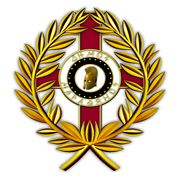 